IŠ – nogometPozdravljeni,na daljavo se družimo šesti teden. Vsakič vam skušam pripraviti nov sklop vaj, ki vas bo motiviral in spravil v pogon. Ta teden  vadba z lastno telesno težo, ki aktivira vse mišice. Trenirate lahko kadarkoli in kjer koli. 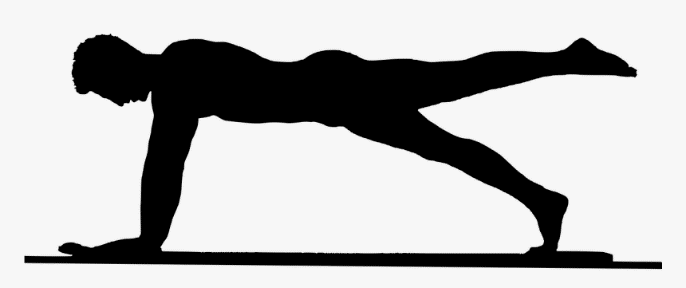 Vaje najdete na spodnji povezavi.https://www.youtube.com/watch?v=2jbwKURa5dg&feature=youtu.be&fbclid=IwAR3vxj968aTvOFx9qoDoyc5zW7goRvKWzRSYGjXFBewJd8LdhsotIyEmGHwLep teden vam želim,učitelj Bojan